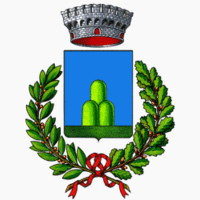 COMUNE DI CASTELNUOVO DI PORTO - Città Metropolitana di Roma CapitaleAREA VIII Rigenerazione Urbana e Territoriale – Sviluppo Economico -Partenariato Pubblico e PrivatoSportello Unico Attività Produttive (S.U.A.P.) Piazza Vittorio Veneto, 16 Tel. 06/901740299 – 06/901740212 – 06/901740217CENSIMENTO Attività Produttive aggiornato al 19/07/2018 QUARTIERE n. 1 VEIONOME ATTIVITA’NUMERO CELLULARENUMERO TELEFONOE-MAILINDIRIZZONUMERO ATTIVITA’CIEFFE SAS DI CIOCI FRANCESCO06 907 1244VIA CAMPAGNANESE KM. 2,5001DIAMANTINI SABINA06 907 1836VIA CAMPAGNANESE,KM.2,4002GUTTEREZ FABIOVIA DEI GERANI SNC3L.EDI.S.S. S.R.L.69078792VIA CAMPAGNANESE 3/B4MAIURI FRANCO06 907 1049VIA CAMPAGNANESE, KM. 2,5005PIREDDA GIANPIETROLOCALITA' MONTE DELLE ROSE6PIREDDA PIERLUIGIVIA MONTE CUCCO 127BAR TABACCHI MONTE DELLE ROSE3664184096pireddavalentina@gmail.comVIA MONTE CUCCO 12/A8PRUNA' GHEORGHEVIA MONTE CUCCO 4BIS9QUAGLIARELLA ANDREAVIA CAMPAGNANESE 310EDIL COS & MARIO DI JIPA MARIUSVIA MONTE CUCCO 611